		IMIDACLOPRID ULTRA LOW VOLUME SOLUTIONS			*582/UL/M-Sampling. Take at least 1LIdentity tests. As for Imidacloprid suspension concentrates 582/SC/M2/2 CIPAC K, page 74. An additional GC-MS identity test is proposed for UL formulations as outlined below: The following instrument parameters were utilized in the GC/MS analysis:Imidacloprid is identified in the standard and sample solution with a clear peak which matched the NIST library search for imidacloprid, containing the major ion fragment of 211 AMU. Imidacloprid. As for Imidacloprid suspension concentrates 582/SC/M2/2 CIPAC K, page 74 exceptAn increase in run time between injections from 10 mins to 30 minutes is required. This ensures all formulation components are eluted prior to the next injection.Figure 1. Imidacloprid standard solution analysis – GC/MS
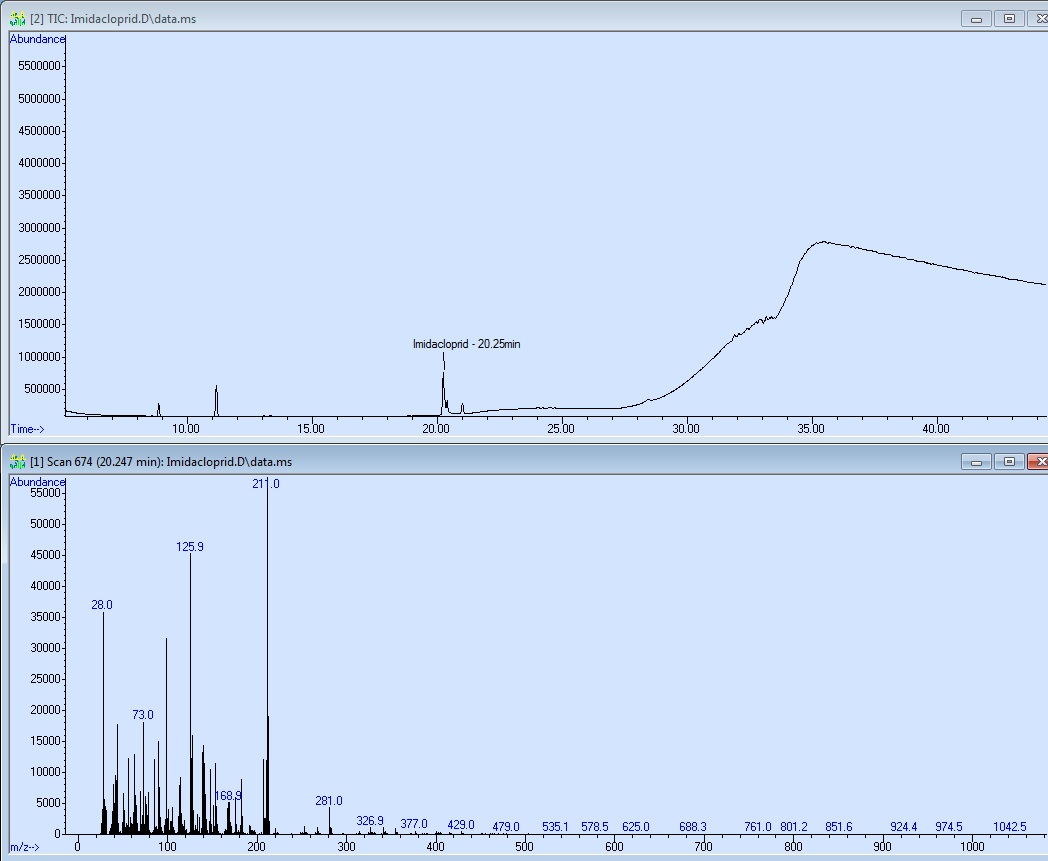 Figure 2. Formulation Analysis for Imidacloprid – GC/MS
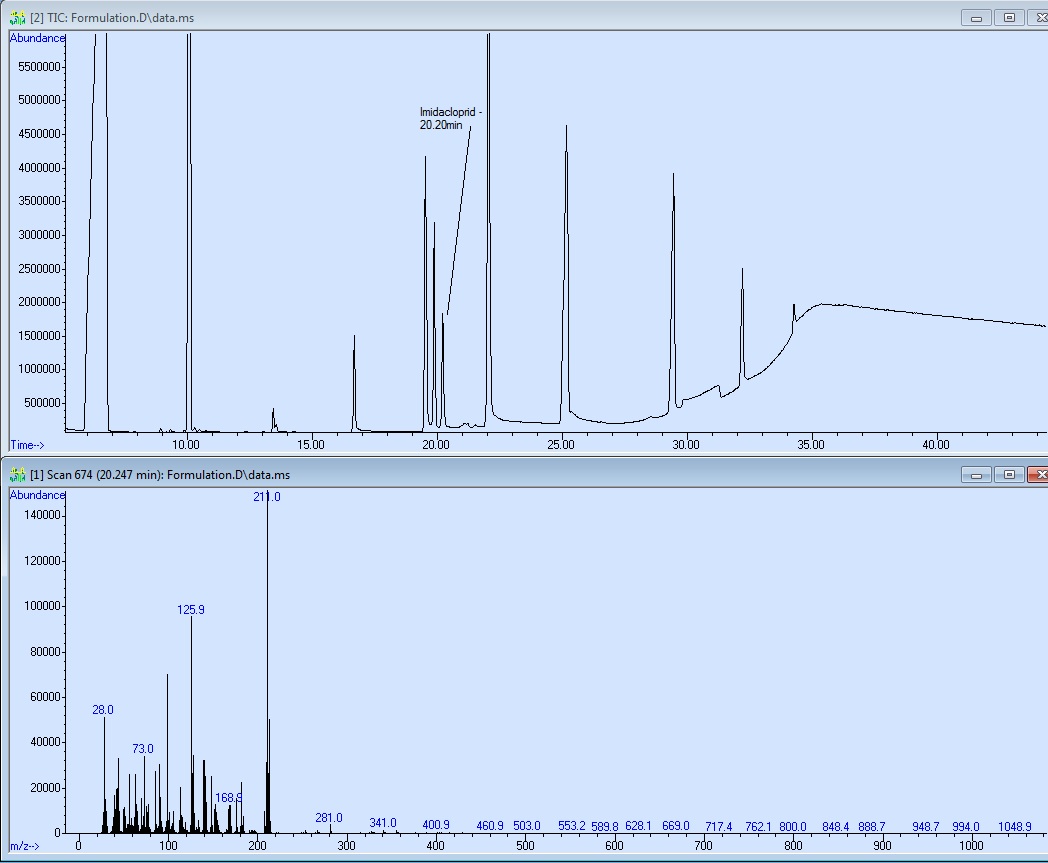 Oven Program50ºC for 2 minutes10ºC/min to 250ºC for 5 min10ºC/min to 325ºC for 10minRun time44.5min, Imidacloprid ret. time ca 20.2 minInlet Temperature325ºCInjection Volume1µLSplit Injection – Split flow100mL/minFlow velocityHelium at 45cm/sColumnAgilent HP-5ms: 30m x 250µm x 0.25µmMSD Transfer Line335ºCMS Source230ºCMS Quad150ºCSolvent Delay5min